CONVOCATORIA PARA LA PUBLICACIÓN EN MEDIOS DE PRENSA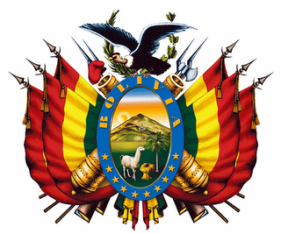 BANCO CENTRAL DE BOLIVIALICITACIÓN PÚBLICA INTERNACIONAL N° 001/2017 PRIMERA CONVOCATORIACÓDIGO BCB: LPI N° 001/2017-1CBANCO CENTRAL DE BOLIVIALICITACIÓN PÚBLICA INTERNACIONAL N° 001/2017 PRIMERA CONVOCATORIACÓDIGO BCB: LPI N° 001/2017-1CBANCO CENTRAL DE BOLIVIALICITACIÓN PÚBLICA INTERNACIONAL N° 001/2017 PRIMERA CONVOCATORIACÓDIGO BCB: LPI N° 001/2017-1CBANCO CENTRAL DE BOLIVIALICITACIÓN PÚBLICA INTERNACIONAL N° 001/2017 PRIMERA CONVOCATORIACÓDIGO BCB: LPI N° 001/2017-1CBANCO CENTRAL DE BOLIVIALICITACIÓN PÚBLICA INTERNACIONAL N° 001/2017 PRIMERA CONVOCATORIACÓDIGO BCB: LPI N° 001/2017-1CBANCO CENTRAL DE BOLIVIALICITACIÓN PÚBLICA INTERNACIONAL N° 001/2017 PRIMERA CONVOCATORIACÓDIGO BCB: LPI N° 001/2017-1CBANCO CENTRAL DE BOLIVIALICITACIÓN PÚBLICA INTERNACIONAL N° 001/2017 PRIMERA CONVOCATORIACÓDIGO BCB: LPI N° 001/2017-1C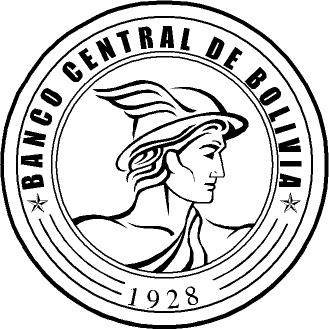 Se convoca públicamente a presentar propuestas para el proceso detallado a continuación, para lo cual los interesados podrán recabar el Documento Base de Contratación (DBC) en el sitio Web del SICOES:Se convoca públicamente a presentar propuestas para el proceso detallado a continuación, para lo cual los interesados podrán recabar el Documento Base de Contratación (DBC) en el sitio Web del SICOES:Se convoca públicamente a presentar propuestas para el proceso detallado a continuación, para lo cual los interesados podrán recabar el Documento Base de Contratación (DBC) en el sitio Web del SICOES:Se convoca públicamente a presentar propuestas para el proceso detallado a continuación, para lo cual los interesados podrán recabar el Documento Base de Contratación (DBC) en el sitio Web del SICOES:Se convoca públicamente a presentar propuestas para el proceso detallado a continuación, para lo cual los interesados podrán recabar el Documento Base de Contratación (DBC) en el sitio Web del SICOES:Se convoca públicamente a presentar propuestas para el proceso detallado a continuación, para lo cual los interesados podrán recabar el Documento Base de Contratación (DBC) en el sitio Web del SICOES:Se convoca públicamente a presentar propuestas para el proceso detallado a continuación, para lo cual los interesados podrán recabar el Documento Base de Contratación (DBC) en el sitio Web del SICOES:Se convoca públicamente a presentar propuestas para el proceso detallado a continuación, para lo cual los interesados podrán recabar el Documento Base de Contratación (DBC) en el sitio Web del SICOES:Se convoca públicamente a presentar propuestas para el proceso detallado a continuación, para lo cual los interesados podrán recabar el Documento Base de Contratación (DBC) en el sitio Web del SICOES:Objeto de la contrataciónObjeto de la contratación:PROVISIÓN E INSTALACIÓN DE UNA MÁQUINA DESTRUCTORA DE BILLETES Y BRIQUETEADORA DE RESIDUOS PROVISIÓN E INSTALACIÓN DE UNA MÁQUINA DESTRUCTORA DE BILLETES Y BRIQUETEADORA DE RESIDUOS PROVISIÓN E INSTALACIÓN DE UNA MÁQUINA DESTRUCTORA DE BILLETES Y BRIQUETEADORA DE RESIDUOS PROVISIÓN E INSTALACIÓN DE UNA MÁQUINA DESTRUCTORA DE BILLETES Y BRIQUETEADORA DE RESIDUOS CUCECUCE:17-0951-00-770314-1-117-0951-00-770314-1-117-0951-00-770314-1-117-0951-00-770314-1-1Tipo de convocatoriaTipo de convocatoria:Convocatoria Pública InternacionalConvocatoria Pública InternacionalConvocatoria Pública InternacionalConvocatoria Pública InternacionalForma de adjudicaciónForma de adjudicación:Por el  TotalPor el  TotalPor el  TotalPor el  TotalMétodo de Selección y Adjudicación Método de Selección y Adjudicación :Precio Evaluado Más Bajo (PEMB)Precio Evaluado Más Bajo (PEMB)Precio Evaluado Más Bajo (PEMB)Precio Evaluado Más Bajo (PEMB)Precio ReferencialPrecio Referencial:€798.800,00€798.800,00€798.800,00€798.800,00Encargado de atender consultasEncargado de atender consultas::Yerko Palacios Téllez – Profesional en Compras y Contrataciones (Consultas Administrativas)Tadeo Natusch Montaño – Subgerente de Operaciones del Material Monetario (Consultas Técnicas)Yerko Palacios Téllez – Profesional en Compras y Contrataciones (Consultas Administrativas)Tadeo Natusch Montaño – Subgerente de Operaciones del Material Monetario (Consultas Técnicas)TeléfonoTeléfono::2409090 – Int. 4721 (Consultas Administrativas.), Int. 3004 (Consultas Técnicas)2409090 – Int. 4721 (Consultas Administrativas.), Int. 3004 (Consultas Técnicas)FaxFax::26647902664790Correo Electrónico para consultasCorreo Electrónico para consultas::ypalacios@bcb.gob.bo (Consultas Administrativas) tnatusch@bcb.gob.bo (Consultas Técnicas)ypalacios@bcb.gob.bo (Consultas Administrativas) tnatusch@bcb.gob.bo (Consultas Técnicas)Consultas escritasConsultas escritas::Hasta horas 18:30 del día viernes 18.08.17, (En la Ventanilla Única de Correspondencia – PB del Edificio Principal del BCB Calle Ayacucho Esq. Mercado - Nota dirigida al Gerente General a.i. del BCB - RPC) Hasta horas 18:30 del día viernes 18.08.17, (En la Ventanilla Única de Correspondencia – PB del Edificio Principal del BCB Calle Ayacucho Esq. Mercado - Nota dirigida al Gerente General a.i. del BCB - RPC) Reunión de AclaraciónReunión de Aclaración::El día jueves 24.08.17, a horas 10:00 en el Piso 27 del edificio principal del BCB.El día jueves 24.08.17, a horas 10:00 en el Piso 27 del edificio principal del BCB.Presentación de Propuestas Presentación de Propuestas ::Hasta horas 16:00 del día lunes 25.09.17, en Ventanilla Única de Correspondencia ubicada en Planta Baja del edificio principal del BCB.Hasta horas 16:00 del día lunes 25.09.17, en Ventanilla Única de Correspondencia ubicada en Planta Baja del edificio principal del BCB.Hasta horas 16:00 del día lunes 25.09.17, en Ventanilla Única de Correspondencia ubicada en Planta Baja del edificio principal del BCB.Acto de Apertura de Propuestas Acto de Apertura de Propuestas ::El día lunes 25.09.17, a horas 16:00 en el piso 27 del edificio principal del BCBEl día lunes 25.09.17, a horas 16:00 en el piso 27 del edificio principal del BCBEl día lunes 25.09.17, a horas 16:00 en el piso 27 del edificio principal del BCB